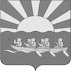 АДМИНИСТРАЦИЯ МУНИЦИПАЛЬНОГО ОБРАЗОВАНИЯ ЧУКОТСКИЙ МУНИЦИПАЛЬНЫЙ РАЙОНПОСТАНОВЛЕНИЕот 20.10.2017 г. № 358с. ЛаврентияВ целях приведения нормативных правовых актов Чукотского муниципального района в соответствие с нормативными правовыми актами Чукотского автономного округа, эффективного расходования средств бюджета муниципального образования Чукотский муниципальный район, Администрация муниципального образования Чукотский муниципальный районПОСТАНОВЛЯЕТ:1. Внести в постановление Администрации муниципального образования Чукотский муниципальный район от 25.05.2016 года  № 147 «Об утверждении муниципальной программы «Повышение уровня обеспеченности граждан жилыми помещениями, улучшение показателей надежности и качества предоставляемого жилья в сельских поселениях Чукотского муниципального района на 2016-2018 годы»» следующие изменения:1.1. Приложение изложить в редакции согласно приложению к настоящему постановлению.2. Настоящее постановление вступает в силу со дня официального опубликования. 3. Контроль за исполнением настоящего постановления возложить на Управление промышленной, сельскохозяйственной политики и закупок для муниципальных нужд Администрации муниципального образования Чукотский муниципальный  район (И.И. Антипова).Глава Администрации                                                                            Л.П. ЮрочкоПриложениек постановлению Администрации муниципального образования Чукотский муниципальный район от 20.10.2017 года № 358«УТВЕРЖДЕНА постановлением Администрации муниципального образования Чукотский муниципальный район от 25.05.2016 года № 147МУНИЦИПАЛЬНАЯ ПРОГРАММА«Повышение уровня обеспеченности граждан жилыми помещениями, улучшение показателей надежности и качества предоставляемого жилья в сельских поселениях Чукотского муниципального района на 2016-2018 годы»с. Лаврентия 2016 годПАСПОРТМуниципальной программы«Повышение уровня обеспеченности граждан жилыми помещениями, улучшение показателей надежности и качества предоставляемого жилья в сельских поселениях Чукотского муниципального района на 2016-2018 годы» (далее - Программа)ПАСПОРТПодпрограммы «Переселение граждан из аварийного жилищного фонда»Муниципальной программы «Повышения уровня обеспеченности граждан жилыми помещениями, улучшение показателей надежности и качества предоставляемого жилья в сельских поселениях Чукотского муниципального района на 2016-2018 годы»(далее - Подпрограмма)ПАСПОРТПодпрограммы «Развитие малоэтажного жилищного строительства в Чукотском муниципальном районе»Муниципальной программы «Повышения уровня обеспеченности граждан жилыми помещениями, улучшение показателей надежности и качества предоставляемого жилья в сельских поселениях Чукотского муниципального района на 2016-2018 годы» (далее - Подпрограмма)1. СОДЕРЖАНИЕ ЗАДАЧИ И ОБОСНОВАНИЕНЕОБХОДИМОСТИ ЕЕ РЕШЕНИЯ ПРОГРАММНЫМИ МЕТОДАМИДефицит жилых помещений в Чукотском муниципальном районе усугубляется большой степенью износа жилищного фонда, несоответствием условий проживания нормативным требованиям, а также отсутствием нового строительства. При решении вопроса по ликвидации аварийного жилищного фонда на территории муниципального образования Чукотский муниципальный район необходимо воспользоваться доступным механизмом переселения граждан, предусмотренным жилищным законодательством, а именно: - приобретение жилых помещений и (или) жилых домов (в том числе на вторичном рынке жилья).Данные мероприятия помогут более гибко решать вопрос переселения граждан в отдельных сельских поселениях Чукотского муниципального района.          Первый из выделенных линеаментов (находится на территории Чукотского района) протягивается вдоль западного побережья Колючинской губы, имея субмеридиональную ориентировку, а затем вдоль Колючинско-Мечигменской системы межгорных впадин в юго-восточном направлении до побережья Анадырского залива.В Чукотском районе нехватка жилья является ключевой проблемой. На сегодня в списках граждан поселений Чукотского района, нуждающихся в улучшении жилищных условий, состоят 623 семьи. Общая потребность в строительстве жилья на территории Чукотского района составляет не менее 36160 кв. м. В Чукотском районе семьи испытывают стесненность в жилищных условиях, 471 семья проживает в ветхих домах, в которых плохое или очень плохое состояние занимаемого жилого помещения, общий объем ветхого жилого фонда составляет около 19820,1. кв. метров. Из общего количества семей, испытывающих  стесненные условия проживания или плохое состояние жилого помещения, не имеют возможности улучшить жилищные условия в виду отсутствия нового строительства в Чукотском районе. Детальная информация о числе домохозяйств (семей) поселений Чукотского района, не имеющих жилья или нуждающихся в улучшении жилищных условий, число необходимых квартир (индивидуальных домов) с разбивкой по типам квартир (индивидуальных домов), минимальные необходимые площади в соответствии с социальной нормой поселений Чукотского района представлены в таблице 1  подпрограммы.При этом даже ограниченный платежеспособный спрос на жилье существенно превосходит предложение, что в условиях свободного рыночного ценообразования ведет к росту цен и увеличению разрыва между ценой продажи жилья на рынке и себестоимостью строительства. По данным Федеральной службы государственной статистики, в 2014 году средняя цена продажи жилья превосходила среднюю себестоимость его строительства на 32 процента, а темп роста цен на жилье превышал как темп роста цен на строительные материалы, так и темп роста реальных располагаемых доходов населения.Несмотря на развитие рынка ипотечного жилищного кредитования, этот инструмент остается недоступным для большинства граждан Российской Федерации в связи со значительной величиной первоначального взноса по отношению к среднему уровню доходов, а также ввиду высокого уровня процентных ставок по таким кредитам, составляющего на начало 2015 года около 18 процентов по рублевым кредитам.Реализация подпрограммы позволит создать фонд жилья социального найма для граждан, нуждающихся в улучшении жилищных условий и не имеющих финансовых возможностей для решения данного вопроса и снизить долю аварийного жилищного фонда в муниципальных   образований Чукотского муниципального района.              Табл. 1. Информация о потребности в жилье на территории Чукотского района Чукотского АО2. ОСНОВНЫЕ ЦЕЛИ И ЗАДАЧИ ПРОГРАММЫОсновными целями Программы являются:- создание безопасных и благоприятных условий проживания граждан;- снижение доли аварийного и ветхого жилья в жилищном фонде муниципального образования Чукотский муниципальный район;- финансовое и организационное обеспечение переселения граждан из аварийных и ветхих многоквартирных домов (далее - МКД);- развитие малоэтажного жилищного строительства в Чукотском муниципальном районе;- обеспечение населения благоустроенным жильем эконом-класса, отвечающего требованиям безопасности и экологичности;Для достижения указанных целей предстоит решение следующих основных задач Программы:- формирование финансовых ресурсов для обеспечения благоустроенными жилыми помещениями граждан, переселяемых из ветхого и аварийного жилищного фонда;- привлечение финансовой поддержки за счет средств государственной корпорации "Фонд содействия реформированию жилищно-коммунального хозяйства" (далее - Фонд);- обеспечение населения комфортным жильем;- обеспечение ежегодного роста объёмов ввода жилья;- приобретение (выкуп) жилых помещений в многоквартирных домах, необходимых для переселения граждан из аварийного жилищного фонда, признанного таковым после 1 января 2012 года;- обеспечение жильём льготных категорий граждан.3. СРОКИ И ЭТАПЫ РЕАЛИЗАЦИИ ПРОГРАММЫРеализация Программы будет осуществляться в 2016 - 2018 годах.4. СИСТЕМА ПРОГРАММНЫХ МЕРОПРИЯТИЙ ПРОГРАММЫСистема мероприятий Программы с указанием объемов и источников финансирования представлена в таблице 1.Таблица 1. ПЕРЕЧЕНЬ МЕРОПРИЯТИЙ ПРОГРАММЫ «Повышение уровня обеспеченности граждан жилыми помещениями, улучшение показателей надежности и качества предоставляемого жилья в сельских поселениях Чукотского муниципального района на 2016-2018 годы» 5. РЕСУРСНОЕ ОБЕСПЕЧЕНИЕ ПРОГРАММЫОбщий объём финансовых ресурсов муниципальной Программы составляет 253 914,7 тыс. рублей, в том числе по годам:в 2016 году – 135 709,4 тыс. рублей;в 2017 году –118 205,3 тыс. рублей;в 2018 году – 0,0 тыс. рублей;из них:средства окружного бюджета –253 796,6 тыс. рублей, в том числе по годам:в 2016 году – 135 709,4 тыс. рублей;в 2017 году – 118 087,2 тыс. рублей;в 2018 году – 0,0 тыс. рублей;средства бюджета муниципального образования Чукотский муниципальный район – 118,1 тыс. рублей, в том числе по годам:в 2016 году – 0,0 тыс. рублей;в 2017 году –118,1 тыс. рублей;в 2018 году – 0,0 тыс. рублей.Объемы финансирования Программы ежегодно уточняются при формировании бюджета муниципального образования Чукотский муниципальный район на соответствующий финансовый год исходя из его возможностей и затрат, необходимых для реализации Программы. 6. МЕХАНИЗМ РЕАЛИЗАЦИИ ПРОГРАММЫПрограмма реализуется Управлением промышленной, сельскохозяйственной политики и закупок для муниципальных нужд Администрации муниципального образования Чукотский муниципальный район.Реализация мероприятий Программы осуществляется посредством:- закупки товаров, работ, услуг для обеспечения государственных нужд в соответствии с действующим законодательством Российской Федерации о контрактной системе в сфере закупок;- предоставления из окружного бюджета субсидии бюджету муниципального образования Чукотский муниципальный район в порядке, установленном приложениями 2-3 к Программе.Механизм реализации Программы предусматривает также возможность формирования локальных нормативных актов.При реализации мероприятий Программы необходимо исходить из следующих положений: - принятие решений и проведение мероприятий по переселению граждан из аварийного жилищного фонда производится в соответствии со статьями 32 и 86 Жилищного кодекса Российской Федерации;- граждане, занимающие жилые помещения по договору социального найма и выселяемые в порядке, установленном статьей 86 Жилищного кодекса Российской Федерации, имеют право на предоставление другого благоустроенного жилого помещения по договору социального найма. Переселение граждан из аварийного жилищного фонда осуществляется в соответствии с жилищным законодательством и Федеральным законом от 21 июля 2007 года N 185-ФЗ "О Фонде содействия реформированию жилищно-коммунального хозяйства".Жилые помещения, созданные либо приобретенные за счет средств, предусмотренных настоящей Программой, должны быть оформлены либо оформляться в муниципальную собственность в целях дальнейшего предоставления переселяемым гражданам в соответствии с жилищным законодательством на условиях социального найма.7. ПЕРЕЧЕНЬ ЦЕЛЕВЫХ ИНДИКАТОРОВ И ПОКАЗАТЕЛЕЙ ПРОГРАММЫПеречень и сведения о целевых индикаторах и показателях Программы в разрезе годов для оценки результатов реализации Программы и включенных в нее подпрограмм отражены в приложении 1 к Программе.8. ОРГАНИЗАЦИЯ УПРАВЛЕНИЯ И КОНТРОЛЬ ЗА ХОДОМ РЕАЛИЗАЦИИ ПРОГРАММЫ  Муниципальным заказчиком - координатором Программы является Администрация муниципального образования Чукотский муниципальный район.Координация выполнения мероприятий Программы осуществляется Управлением финансов, экономики и имущественных отношений муниципального образования Чукотский муниципальный район, Управлением промышленной, сельскохозяйственной политики и закупок для муниципальных нужд Администрации муниципального образования Чукотский муниципальный  район.Ответственный исполнитель - Администрация муниципального образования Чукотский муниципальный район Программы  осуществляет:- текущее управление и контроль за реализацией Программы;- координацию деятельности ответственных исполнителей Программы;- подготовку изменений в Программу с учетом предложений ответственных исполнителей Программы;- размещение Программы на официальном сайте Чукотского муниципального района в информационно-телекоммуникационной сети "Интернет";- подготовку и представление в Управление финансов, экономики и имущественных отношений Чукотского муниципального района отчетной информации о ходе реализации Программы в соответствии с постановлением Администрации муниципального образования Чукотский муниципальный район от 13.11.2013 года № 71 «Об утверждении Порядка разработки, реализации и оценки эффективности муниципальных программ Чукотского муниципального района».Ответственный исполнитель Программы:- является ответственными за разработку и реализацию Программы;- осуществляет в рамках своей компетенции реализацию мероприятий Программы;- осуществляет представление ответственному исполнителю Программы отчетной информации о ходе реализации Программы.Участники Программы:- осуществляют в рамках своей компетенции реализацию мероприятий Программы;- представляют ответственному исполнителю Программы информацию о реализации мероприятий Программы в рамках своей компетенции.9. ОЦЕНКА ЭФФЕКТИВНОСТИ РЕАЛИЗАЦИИ ПРОГРАММЫ	Эффективность использования выделенных на реализацию Программысредств окружного бюджета и бюджета Чукотского муниципального района  обеспечивается за счет прозрачности прохождения бюджетных средств, исключения возможности их нецелевого использования.	За период действия Программы планируется достижение следующихрезультатов:	- снижение доли аварийного жилищного фонда на территориимуниципального образования Чукотский муниципальный район;	- создание фонда жилья социального найма для граждан, нуждающихся вулучшении жилищных условий и не имеющих финансовых возможностей для решения данного вопроса;- снижение в 2016 - 2018 годах доли населения, проживающего в многоквартирных домах, признанных в установленном порядке аварийными;- снижение стоимости строительства 1 кв. метра;- увеличение объемов жилищного строительства, в первую очередь, жилья экономического класса;Приложение 1
к муниципальной программе «Повышение уровня обеспеченности граждан жилыми помещениями, улучшение показателей надежности и качества предоставляемого жилья в сельских поселениях Чукотского муниципального района на 2016-2018 годы»ПЕРЕЧЕНЬцелевых индикаторов (показателей) муниципальной программы «Повышение уровня обеспеченности граждан жилыми помещениями, улучшение показателей надежности и качества предоставляемого жилья в сельских поселениях Чукотского муниципального района на 2016-2018 годы» (далее – Программа)Приложение 2 
к муниципальной программе «Повышение уровня обеспеченности граждан жилыми помещениями, улучшение показателей надежности и качества предоставляемого жилья в сельских поселениях Чукотского муниципального района на 2016-2018 годы»Порядок
финансирования расходов на переселение граждан из аварийного жилищного фонда на территории муниципального образования Чукотский муниципальный район (далее - Порядок)1. Общие положения1.1. Настоящий Порядок регламентирует предоставление из окружного бюджета бюджету муниципального образования Чукотский муниципальный район субсидии, в том числе за счет средств, поступивших из Фонда содействия реформированию жилищно-коммунального хозяйства, в целях оказания финансовой поддержки при исполнении расходных обязательств, возникающих при выполнении полномочий органов местного самоуправления по переселению граждан из аварийного жилищного фонда (далее - Субсидия).1.2. Получателем Субсидии является бюджет муниципального образования Чукотский муниципальный район (далее - Получатель субсидии) перечень аварийных многоквартирных домов, которых включен в приложение 1 к настоящему Порядку.1.3. Перечисление Субсидии производит Департамент промышленной и сельскохозяйственной политики Чукотского автономного округа (далее - Департамент) на основании соглашения о предоставлении Субсидии (далее - Соглашение) в пределах утвержденных лимитов бюджетных обязательств, предусмотренных на реализацию мероприятий по переселению граждан из аварийного жилищного фонда.1.4. Объем Субсидии определен исходя из реестра аварийных МКД, определенных в приложении 2 к настоящему Порядку, площади расселяемых жилых помещений и планируемой стоимости одного квадратного метра общей площади жилых помещений, предоставляемых гражданам в соответствии с настоящим Порядком. Максимальная стоимость строительства одного квадратного метра в Чукотском муниципальном районе составляет 142 135,50 рублей.1.5. Субсидия имеет заявительный характер и предоставляется бюджету муниципального образования Чукотский муниципальный район на безвозмездной основе, в целях достижения планируемых показателей Подпрограммы «Переселение граждан из аварийного жилищного фонда».2. Условия и порядок предоставления Субсидии2.1. Субсидия предоставляется Получателю субсидии при соблюдении следующих условий:1) наличия нормативно-правового акта, подтверждающего признание до 1 января 2012 года расселяемых многоквартирных домов аварийными и подлежащими сносу в связи с физическим износом в процессе их эксплуатации;2) определения уполномоченного органа по взаимодействию с Департаментом по вопросам предоставления Субсидии (далее - Уполномоченный орган);3) заключения Соглашения с Департаментом о предоставлении Субсидии.2.2. Субсидия предоставляется в виде фиксированной суммы, определенной в Соглашении, и может быть направлена Получателю субсидии на:1) приобретение (выкуп) жилых помещений в многоквартирных домах у застройщика;2) строительство многоквартирных домов;3) выплату выкупной цены собственникам жилых помещений, расположенных в аварийном жилищном фонде.2.3. Форма Соглашения о предоставлении Субсидии устанавливается приказом Департамента и содержит следующие положения:1) целевое назначение Субсидии;2) размер предоставляемой Субсидии, условия ее предоставления и расходования;3) сведения о наличии муниципального правового акта, устанавливающего расходное обязательство муниципального образования, на исполнение которого предоставляется Субсидия;4) сроки и порядок перечисления Субсидии бюджету муниципального образования;5) сроки и порядок представления отчетности об осуществлении расходов местного бюджета, источником финансового обеспечения которых является Субсидия;6) согласие Получателя субсидии на осуществление Департаментом и органами государственного финансового контроля проверки соблюдения им условий, целей и порядка предоставления Субсидии;7) указание случаев возврата в окружной бюджет средств Субсидии, не использованных в отчетном финансовом году;8) значения показателей результативности предоставления Субсидии;9) последствия недостижения Получателем субсидии установленных значений показателей результативности предоставления Субсидии, а также эффективности использования Субсидии;10) права и обязанности сторон Соглашения.2.4. Для заключения Соглашения Получатель субсидии представляет в Департамент заявку в произвольной форме о предоставлении Субсидии (далее - заявка) с приложением следующих документов:1) нормативно-правового акта, подтверждающего признание до 1 января 2012 года расселяемых многоквартирных домов аварийными и подлежащими сносу в связи с физическим износом в процессе их эксплуатации;2) определения уполномоченного органа по взаимодействию с Департаментом по вопросам предоставления Субсидии.2.5. Основанием для отказа в предоставлении Субсидии Получателю субсидии является несоблюдение условий, установленных пунктом 2.1 настоящего раздела.2.6. Департамент в течение пяти рабочих дней рассматривает представленные Получателем субсидии документы и принимает решение:1) о заключении Соглашения;2) об отказе в заключении Соглашения при несоблюдении Получателем субсидии условий, установленных в пунктом 2.1 настоящего раздела.2.7. О принятом решении Департамент в течение двух рабочих дней со дня его принятия уведомляет Получателя субсидии и, в зависимости от принятого решения, направляет Соглашение или мотивированный отказ в заключении Соглашения.При принятии Департаментом отрицательного решения заявителю направляется мотивированный отказ в произвольной форме с указанием причин отказа, а также разъяснением порядка обжалования вынесенного решения в соответствии с законодательством Российской Федерации.В случае принятия решения о предоставлении Субсидии Департамент не позднее 30 рабочих дней со дня принятия решения о предоставлении Субсидии заключает с Получателем субсидии Соглашение.2.8. Для осуществления текущего финансового контроля Департаментом и в целях получения оставшейся части Субсидии в течение 10 рабочих дней с момента выполнения работ, указанных в пункте 2.2, Получатель субсидии представляет в Департамент следующие документы:нормативный правовой акт о создании комиссии по приемке жилых помещений для переселения граждан из аварийного жилищного фонда;акт рабочей комиссии по приемке жилых помещений для переселения граждан из аварийного жилищного фонда;акт приема-передачи жилых помещений для переселения граждан из аварийного жилищного фонда;о государственной регистрации права собственности на жилые помещения, приобретаемые для переселения граждан из аварийного жилищного фонда.Размер Субсидии на переселение граждан из аварийного жилищного фонда муниципального образования не должен превышать цены заключенных муниципальных контрактов (договоров) на приобретение жилых помещений в многоквартирных домах, на строительство многоквартирных домов, объема средств, направленных на выплату выкупной цены собственникам жилых помещений, расположенных в аварийном жилищном фонде.2.9. Департамент осуществляет перечисление Субсидии в порядке и сроки, установленные Соглашением.2.10. Главным распорядителем средств бюджета является Администрация  муниципального образования Чукотский муниципальный район (далее – Администрация) – Уполномоченный орган по взаимодействию с Департаментом. 2.11. Финансирование расходов на переселение граждан из аварийного жилищного фонда осуществляется в соответствии со сводной бюджетной росписью бюджета муниципального образования Чукотский муниципальный район на очередной финансовый год в пределах лимитов на эти цели: за счет субсидии из окружного бюджета по разделу 05 подразделу 01, целевая статья 17101 09602, вид расходов 412.2.12. Уполномоченный орган в течение трех дней после надлежащего оформления всех документов на приобретаемое жилье предоставляет заявку на финансирование указанных расходов в Управление финансов, экономики и имущественных отношений муниципального образования Чукотский муниципальный район (далее – Управление) по установленной форме.2.13. Управление рассматривает предоставленные документы в течение двух дней с даты их получения, и принимает решение о предоставлении либо об отказе в предоставлении Субсидии.В случае возникших замечаний документы возвращаются Уполномоченному органу на доработку, а после чего в течение двух дней приводятся в соответствие и направляются обратно.  После согласования предоставленных документов Управление перечисляет причитающиеся средства на лицевой счет Администрации.2.14. Не использованный по состоянию на 1 января текущего финансового года остаток Субсидии подлежит возврату в доход окружного бюджета в течение первых 15 рабочих дней текущего финансового года.В случае если неиспользованный остаток Субсидии не перечислен в доход окружного бюджета, этот остаток подлежит взысканию в доход окружного бюджета в порядке, установленном Департаментом финансов, экономики и имущественных отношений Чукотского автономного округа.В случае установления Департаментом наличия потребности в Субсидии, не использованной в текущем финансовом году, средства в объеме, не превышающем остатка Субсидии, могут быть возвращены в очередном финансовом году в доход бюджета муниципального образования, которому они были ранее предоставлены, для финансового обеспечения расходов бюджета муниципального образования, соответствующих целям предоставления Субсидии.Принятие Департаментом решения о наличии (об отсутствии) потребности в Субсидии, не использованной на 1 января текущего финансового года, а также возврат указанной Субсидии в бюджет муниципального образования, которому они были ранее предоставлены, при принятии решения о наличии в них потребности, осуществляются в соответствии с отчетом о расходах бюджета муниципального образования, сформированным в порядке, установленном Департаментом, и представленным не позднее 30 рабочих дней со дня поступления указанных средств в окружной бюджет.2.15. Оценка эффективности использования Получателем субсидии осуществляется по окончании финансового года, в котором были предоставлены Субсидии, путем сравнения фактически достигнутых значений и установленных соглашением плановых показателей результативности предоставления Субсидии.2.16. Обязательная проверка соблюдения Получателем субсидии условий, целей и порядка предоставления Субсидии проводится Департаментом и органом государственного финансового контроля.2.17. При несоблюдении Получателем субсидии условий, целей и порядка предоставления Субсидии принимается решение о применении бюджетной меры принуждения в порядке, установленном Департаментом финансов, экономики и имущественных отношений Чукотского автономного округа.2.18. Администрация несет ответственность за нецелевое использование средств бюджета, достоверность представляемых сведений, несоблюдение условия предоставления средств бюджета, предусмотренного настоящим Порядком, непредставление или несвоевременное представление отчетности в соответствии с действующим законодательством Российской Федерации.Приложение 1к Порядку финансирования расходов на переселение граждан из аварийного жилищного фонда на территории муниципального образования Чукотский муниципальный район Перечень
аварийных многоквартирных домов по Чукотскому муниципальному районуПриложение 2
к Порядку финансирования расходов на переселение граждан из аварийного жилищного фонда на территории муниципального образования Чукотский муниципальный район Реестр
аварийных многоквартирных домов по способам переселенияПриложение 3
к муниципальной программе «Повышение уровня обеспеченности граждан жилыми помещениями, улучшение показателей надежности и качества предоставляемого жилья в сельских поселениях Чукотского муниципального района на 2016-2018 годы»Порядок
финансирования расходов на обеспечение мероприятий по развитию малоэтажного жилищного строительства на территории муниципального образования Чукотский муниципальный район (далее - Порядок)1. Общие положения1.1. Настоящий Порядок регламентирует предоставление из окружного бюджета бюджету муниципального образования Чукотский муниципальный район субсидии в целях оказания финансовой поддержки при исполнении расходных обязательств, возникающих при выполнении полномочий органов местного самоуправления по обеспечению жителей доступным и комфортным жильём с учётом переселения граждан из аварийного жилищного фонда и предоставления квартир отдельным категориям граждан, нуждающимся в улучшении жилищных условий на территории муниципального образования Чукотский муниципальный район (далее - Субсидия).1.2. Получателями Субсидии являются бюджет муниципального образования Чукотский муниципальный район.1.3. Перечисление Субсидии производит Департамент промышленной и сельскохозяйственной политики Чукотского автономного округа (далее - Департамент) на основании соглашения о предоставлении Субсидии (далее - Соглашение) в пределах утвержденных лимитов бюджетных обязательств, предусмотренных на реализацию мероприятия «Субсидии на обеспечение мероприятий по развитию малоэтажного жилищного строительства на территории муниципального образования Чукотский муниципальный район» Подпрограммы «Развитие малоэтажного жилищного строительства в Чукотском муниципальном районе» (далее - Подпрограмма).1.4. Объем Субсидии определен исходя из потребности в жилищном строительстве на территории Чукотского муниципального района в приложении 1 к настоящему Порядку и планируемой стоимости одного квадратного метра общей площади жилых помещений, предоставляемых гражданам в соответствии с настоящим Порядком. Максимальная стоимость строительства одного квадратного метра в Чукотском муниципальном районе составляет 142 000,00 рублей.1.5. Субсидия имеет заявительный характер и предоставляется бюджету муниципального образования Чукотский муниципальный район на безвозмездной основе, в целях достижения планируемых показателей Подпрограммы.2. Условия и порядок предоставления Субсидии2.1. Субсидия предоставляется Получателям субсидии при соблюдении следующих условий:1) определения уполномоченного органа по взаимодействию с Департаментом по вопросам предоставления Субсидии (далее - Уполномоченный орган);2) заключения Соглашения с Департаментом о предоставлении Субсидии.2.2. Субсидия предоставляется в виде фиксированной суммы, определенной в Соглашении, и направляется Получателями субсидии на приобретение (выкуп) жилых помещений в многоквартирных сейсмостойких жилых домах у застройщика.2.3. Форма Соглашения о предоставлении Субсидии устанавливается приказом Департамента и содержит следующие положения:1) целевое назначение Субсидии;2) размер предоставляемой Субсидии, условия ее предоставления и расходования;3) сведения о наличии муниципального правового акта, устанавливающего расходное обязательство муниципального образования, на исполнение которого предоставляется Субсидия;4) сроки и порядок перечисления Субсидии бюджету муниципального образования;5) сроки и порядок представления отчетности об осуществлении расходов местного бюджета, источником финансового обеспечения которых является Субсидия;6) согласие Получателя субсидии на осуществление Департаментом и органами государственного финансового контроля проверки соблюдения им условий, целей и порядка предоставления Субсидии;7) указание случаев возврата в окружной бюджет средств Субсидии, не использованных в отчетном финансовом году;8) значения показателей результативности предоставления Субсидии;9) последствия не достижения Получателем субсидии установленных значений показателей результативности предоставления Субсидии, а также эффективности использования Субсидии;10) права и обязанности сторон Соглашения.2.4. Для заключения Соглашения Получатель субсидии представляет в Департамент заявку в произвольной форме о предоставлении Субсидии (далее - заявка) с приложением следующих документов:1) нормативно-правового акта, подтверждающего наличие аварийных  жилых домов и (или) наличие отдельных категорий граждан, нуждающихся в улучшении жилищных условий;2) определения уполномоченного органа по взаимодействию с Департаментом по вопросам предоставления Субсидии.2.5. Основанием для отказа в предоставлении Субсидии Получателю субсидии является несоблюдение условий, установленных пунктом 2.1 настоящего раздела.2.6. Департамент в течение пяти рабочих дней рассматривает представленные Получателем субсидии документы и принимает решение:1) о заключении Соглашения;2) об отказе в заключении Соглашения при несоблюдении Получателем субсидии условий, установленных в пунктом 2.1 настоящего раздела.2.7. О принятом решении Департамент в течение двух рабочих дней со дня его принятия уведомляет Получателя субсидии и в зависимости от принятого решения, направляет Соглашение или мотивированный отказ в заключении Соглашения.При принятии Департаментом отрицательного решения заявителю направляется мотивированный отказ в произвольной форме с указанием причин отказа, а также разъяснением порядка обжалования вынесенного решения в соответствии с законодательством Российской Федерации.В случае принятия решения о предоставлении Субсидии Департамент не позднее 30 рабочих дней со дня принятия решения о предоставлении Субсидии заключает с Получателем субсидии Соглашение.2.8. Для осуществления текущего финансового контроля Департаментом в течение 10 рабочих дней с момента получения свидетельства о государственной регистрации права собственности на приобретенные (выкупленные) жилые помещения в многоквартирных домах у застройщика, Получатель субсидии представляет в Департамент следующие документы:нормативный правовой акт о создании комиссии по приемке жилых помещений;акт рабочей комиссии по приемке жилых помещений;акт приема-передачи жилых помещений для заселения граждан;свидетельства о государственной регистрации права собственности на приобретенные (выкупленные) жилые помещения в многоквартирных домах у застройщика.Размер Субсидии не должен превышать цены заключенных муниципальных контрактов (договоров) на приобретение (выкуп) жилых помещений в многоквартирных домах у застройщика.2.9. Департамент осуществляет перечисление Субсидии в порядке и сроки, установленные Соглашением.2.10. Главным распорядителем средств бюджета является Администрация  муниципального образования Чукотский муниципальный район (далее – Администрация) – Уполномоченный орган по взаимодействию с Департаментом. 2.11. Финансирование расходов на переселение граждан из аварийного жилищного фонда осуществляется в соответствии со сводной бюджетной росписью бюджета муниципального образования Чукотский муниципальный район на очередной финансовый год в пределах лимитов на эти цели: за счет субсидии из окружного бюджета по разделу 05 подразделу 01, целевая статья 17 3 01 42280, вид расходов 412, за счет средств местного бюджета по разделу 05, подразделу 01, целевая статья 17 301 S 2280, вид расходов 412.2.12. Уполномоченный орган в течение трех дней после надлежащего оформления всех документов на приобретаемое жилье предоставляет заявку на финансирование указанных расходов в Управление финансов, экономики и имущественных отношений муниципального образования Чукотский муниципальный район (далее – Управление) по установленной форме.2.13. Управление рассматривает предоставленные документы в течение двух дней с даты их получения, и принимает решение о предоставлении либо об отказе в предоставлении Субсидии.В случае возникших замечаний документы возвращаются Уполномоченному органу на доработку, а после чего в течение двух дней приводятся в соответствие и направляются обратно.  После согласования предоставленных документов Управление перечисляет причитающиеся средства на лицевой счет Администрации.2.14. Не использованный по состоянию на 1 января текущего финансового года остаток Субсидии подлежит возврату в доход окружного бюджета в течение первых 15 рабочих дней текущего финансового года.В случае если неиспользованный остаток Субсидии не перечислен в доход окружного бюджета, этот остаток подлежит взысканию в доход окружного бюджета в порядке, установленном Департаментом финансов, экономики и имущественных отношений Чукотского автономного округа.В случае установления Департаментом наличия потребности в Субсидии, не использованной в текущем финансовом году, средства в объеме, не превышающем остатка Субсидии, могут быть возвращены в очередном финансовом году в доход бюджета муниципального образования, которому они были ранее предоставлены, для финансового обеспечения расходов бюджета муниципального образования, соответствующих целям предоставления Субсидии.Принятие Департаментом решения о наличии (об отсутствии) потребности в Субсидии, не использованной на 1 января текущего финансового года, а также возврат указанной Субсидии в бюджет муниципального образования, которому они были ранее предоставлены, при принятии решения о наличии в них потребности, осуществляются в соответствии с отчетом о расходах бюджета муниципального образования, сформированным в порядке, установленном Департаментом, и представленным не позднее 30 рабочих дней со дня поступления указанных средств в окружной бюджет.2.15. Оценка эффективности использования Получателем субсидии осуществляется по окончании финансового года, в котором были предоставлены Субсидии, путем сравнения фактически достигнутых значений и установленных соглашением плановых показателей результативности предоставления Субсидии.2.16. Обязательная проверка соблюдения Получателем субсидии условий, целей и порядка предоставления Субсидии проводится Департаментом и органом государственного финансового контроля.2.17. При несоблюдении Получателем субсидии условий, целей и порядка предоставления Субсидии принимается решение о применении бюджетной меры принуждения в порядке, установленном Департаментом финансов, экономики и имущественных отношений Чукотского автономного округода2.18. Администрация несет ответственность за нецелевое использование средств бюджета, достоверность представляемых сведений, несоблюдение условия предоставления средств бюджета, предусмотренного настоящим Порядком, непредставление или несвоевременное представление отчетности в соответствии с действующим законодательством Российской Федерации.Потребность
в жилищном строительстве на территории Чукотского муниципального районаО внесении изменений в постановление Администрации муниципального образования Чукотский муниципальный район от 25 мая 2016 года  № 147Наименование   Программы  Программа «Повышение уровня обеспеченности граждан жилыми помещениями, улучшение показателей надежности и качества предоставляемого жилья в сельских поселениях Чукотского муниципального района на 2016-2018 годы». Основание для разработки   Программы            Распоряжение Администрации муниципального образования Чукотский муниципальный район от 27.04.2016 года № 211-рг «О разработке муниципальной программы  «Переселение граждан из аварийного жилищного фонда на территории  муниципального образования Чукотский муниципальный район в 2016-2018 годах»Муниципальный заказчик Программы             Администрация муниципального образования Чукотский муниципальный районОсновной разработчик Управление промышленной, сельскохозяйственной политики и закупок для муниципальных нужд Администрации муниципального образования Чукотский муниципальный район Исполнитель ПрограммыУправление промышленной, сельскохозяйственной политики и закупок для муниципальных нужд Администрации муниципального образования Чукотский муниципальный район Программно-целевые инструменты программыМуниципальная программа не содержит ведомственные целевые программы и отдельные мероприятияЦели муниципальной ПрограммыСоздание безопасных и благоприятных условий проживания граждан;снижение доли аварийного и ветхого жилья в жилищном фонде муниципального образования Чукотский муниципальный район;финансовое и организационное обеспечение переселения граждан из аварийных и ветхих многоквартирных домов (далее МКД);обеспечение населения благоустроенным жильем эконом-класса, отвечающего требованиям безопасности и экологичности;реализация государственной политики в области жилищного строительства;обеспечение населения благоустроенным жильем эконом-класса, отвечающего требованиям безопасности и экологичности;Задачи муниципальной ПрограммыФормирование финансовых ресурсов для обеспечения благоустроенными жилыми помещениями граждан, переселяемых из ветхого и аварийного жилищного фонда;привлечение финансовой поддержки за счет средств государственной корпорации "Фонд содействия реформированию жилищно-коммунального хозяйства" (далее - Фонд);обеспечение ежегодного роста объёмов ввода жилья;приобретение (выкуп) жилых помещений в многоквартирных домах, необходимых для переселения граждан из аварийного жилищного фонда, признанного таковым после 1 января 2012 года;обеспечение жильем льготных категорий граждан;обеспечение населения комфортным жильемЦелевые индикаторы (показатели) ПрограммыУдельный вес введенной общей площади многоквартирных и жилых домов по отношению к общей площади жилищного фонда;количество расселенных многоквартирных домов, согласно утвержденному реестру аварийных многоквартирных домов, признанных таковыми до 1 января 2012 года;снижение уровня уязвимости жилых домов от воздействия землетрясенийСроки и этапы реализации                    Программы              2016 - 2018 годыОбъемы иисточники                  финансирования ПрограммыОбщий объём финансовых ресурсов Программы составляет 253 914,7 тыс. рублей, в том числе по годам:в 2016 году – 135 709,4 тыс. рублей;в 2017 году – 118 205,3 тыс. рублей ;в 2018 году – 0,0 тыс. рублей;из них:средства окружного бюджета – 253 796,6 тыс. рублей, в том числе по годам:в 2016 году – 135 709,4 тыс. рублей;в 2017 году –118 087,2 тыс. рублей;в 2018 году – 0,0 тыс. рублей;средства бюджета муниципального образования Чукотский муниципальный район – 118,1тыс. рублей, в том числе по годам:в 2016 году – 0,0 тыс. рублей;в 2017 году –118,1 тыс. рублей;в 2018 году – 0,0 тыс. рублейПеречень подпрограммПодпрограмма «Переселение граждан из аварийного жилищного фонда»;Подпрограмма  «Развитие малоэтажного жилищного строительства»Объемы иисточники                  финансирования подпрограммПодпрограмма «Переселение граждан из аварийного жилищного фонда» всего 135 709,4 тыс. рублей,в том числе по годам:в 2016 году – 135 709,4 тыс. рублей;в 2017 году – 0,0 тыс. рублей;в 2018 году – 0,0 тыс. рублей из них:средства окружного бюджета – 135 709,4 тыс. рублей, в том числе по годам:в 2016 году – 135 709,4 тыс. рублей;в 2017 году – 0,0 тыс. рублей;в 2018 году – 0,0 тыс. рублейПодпрограмма  «Развитие малоэтажного жилищного строительства»  всего 118 205,3 тыс. рублей, в том числе по годам:в 2016 году–  0,0 тыс. рублей;в 2017 году –118 205,3 тыс. рублей;в 2018 году – 0,0 тыс. рублейиз них:средства окружного бюджета –118 087,2 тыс. рублей, в том числе по годам:в 2016 году – 0,0 тыс. рублей;в 2017 году – 118 087,2 тыс. рублей;в 2018 году – 0,0 тыс. рублей;средства бюджета муниципального образования Чукотский муниципальный район – 118,1 тыс. рублей, в том числе по годам:в 2016 году – 0,0 тыс. рублей;в 2017 году – 118,1 тыс. рублей;в 2018 году – 0,0 тыс. рублейОжидаемые            результаты реализации  Программы   Реализация гражданами права на безопасные и благоприятные условия проживания;увеличение объемов жилищного строительства, в первую очередь, жилья экономического класса;снижение в 2016 - 2018 годах доли населения, проживающего в многоквартирных домах, признанных в установленном порядке аварийными;снижение стоимости строительства 1 кв. метра;повышение уровня и качества жизни населения в сейсмических поселениях Чукотского муниципального района за счет снижения социального, экономического и экологического уровня риска возникновения чрезвычайных ситуаций вследствие разрушительных землетрясений;создание фонда жилья социального найма для граждан, нуждающихся в улучшении жилищных условий и не имеющих финансовых возможностей для решения данного вопроса;Снижение доли аварийного жилищного фонда муниципальных образований Чукотского автономного округа;обеспечение сейсмической безопасности новых объектов жизнеобеспечения и уменьшение ущерба, наносимого зданиям и сооружениям в результате землетрясения.Основные мероприятия Программы  - Организация мероприятий по переселению граждан из аварийного жилищного фонда;- Обеспечение жителей доступным и комфортным жильем на территории Чукотского муниципального районаНаименование   Подпрограммы  Подпрограмма «Переселение граждан из аварийного жилищного фонда» Муниципальной программы «Повышения уровня обеспеченности граждан жилыми помещениями, улучшение показателей надежности и качества предоставляемого жилья в сельских поселениях Чукотского муниципального района на 2016-2018 годы» (далее - Подпрограмма)Основание для разработки   Подпрограммы       Распоряжение Администрации муниципального образования Чукотский муниципальный район от 27.04.2016 года № 211-рг «О разработке муниципальной программы  «Переселение граждан из аварийного жилищного фонда на территории  муниципального образования Чукотский муниципальный район в 2016-2018 годах»Основной разработчик Управление промышленной, сельскохозяйственной политики и закупок для муниципальных нужд Администрации муниципального образования Чукотский муниципальный район Исполнитель Подпрограммы    Управление промышленной, сельскохозяйственной политики и закупок для муниципальных нужд Администрации муниципального образования Чукотский муниципальный район Программно-целевые инструменты Подпрограммы    отсутствуютЦели Подпрограммы    Создание безопасных и благоприятных условий проживания граждан;снижение доли аварийного жилья в жилищном фонде муниципальных образований Чукотского автономного округа;финансовое и организационное обеспечение переселения граждан из аварийных многоквартирных домов (далее - МКД)Задачи Подпрограммы    Формирование финансовых ресурсов для обеспечения благоустроенными жилыми помещениями граждан, переселяемых из аварийного жилищного фонда;привлечение финансовой поддержки за счет средств Фонда содействия реформированию жилищно-коммунального хозяйств (далее - Фонд);предоставление жилых помещений переселяемым гражданам;ликвидация аварийных многоквартирных домов;строительство МКД или приобретение жилых помещений у застройщиков в МКД, необходимых для переселения гражданЦелевые индикаторы (показатели) Подпрограммы    Площадь расселенного аварийного жилья (в соответствии с утвержденным реестром аварийных многоквартирных домов, признанного таковыми до 1 января 2012 года);количество планируемых к переселению граждан из аварийного жилищного фондаСроки и этапы реализации                    Подпрограммы             2016 - 2018 годыОбъемы иисточники                  финансирования Подпрограммы    Общий объём финансовых ресурсов Подпрограммы составляет всего 135 709,4 тыс. рублей,в том числе по годам:в 2016 году – 135 709,4 тыс. рублей;в 2017 году – 0,0 тыс. рублей;в 2018 году – 0,0 тыс. рублей из них:средства окружного бюджета – 135 709,4 тыс. рублей, в том числе по годам:в 2016 году – 135 709,4 тыс. рублей;в 2017 году – 0,0 тыс. рублей;в 2018 году – 0,0 тыс. рублейОжидаемые            результаты реализации  Подпрограммы     снижение доли населения, проживающего в многоквартирных домах, признанных в установленном порядке аварийнымиНаименование   Подпрограммы  Подпрограмма «Развитие малоэтажного жилищного строительства в Чукотском муниципальном районе» Муниципальной программы «Повышения уровня обеспеченности граждан жилыми помещениями, улучшение показателей надежности и качества предоставляемого жилья в сельских поселениях Чукотского муниципального района на 2016-2018 годы» (далее - Подпрограмма)Основание для разработки   Подпрограммы       Распоряжение Администрации муниципального образования Чукотский муниципальный район от 27.04.2016 года № 211-рг «О разработке муниципальной программы  «Переселение граждан из аварийного жилищного фонда на территории  муниципального образования Чукотский муниципальный район в 2016-2018 годах»Основной разработчик Управление промышленной, сельскохозяйственной политики и закупок для муниципальных нужд Администрации муниципального образования Чукотский муниципальный район Исполнитель Подпрограммы    Управление промышленной, сельскохозяйственной политики и закупок для муниципальных нужд Администрации муниципального образования Чукотский муниципальный район Программно-целевые инструменты Подпрограммы    отсутствуютЦели Подпрограммы    Развитие малоэтажного жилищного строительства в Чукотском муниципальном районе;Обеспечение населения благоустроенным жильем эконом-класса, отвечающего требованиям безопасности и экологичности;Задачи Подпрограммы    Обеспечение ежегодного роста  объёмов ввода жилья;приобретение (выкуп) жилых помещений в многоквартирных домах, необходимых для переселения граждан из аварийного жилищного фонда, признанного таковым после 1 января 2012 года;обеспечение жильём льготных категорий граждан; обеспечение населения комфортным и безопасным жильемЦелевые индикаторы (показатели) Подпрограммы    количество приобретенных у застройщиков квартир Сроки и этапы реализации                    Подпрограммы             2016 - 2018 годыОбъемы иисточники                  финансирования Подпрограммы    Общий объём финансовых ресурсов Подпрограммы составляет всего 118 205,3 тыс. рублей, в том числе по годам:в 2016 году– 0,0 тыс. рублей;в 2017 году –118 205,3 тыс. рублей;в 2018 году – 0,0 тыс. рублейиз них:средства окружного бюджета – 118 087,2 тыс. рублей, в том числе по годам:в 2016 году – 0,0 тыс. рублей;в 2017 году – 118 087,2 тыс. рублей;в 2018 году – 0,0 тыс. рублей;средства бюджета муниципального образования Чукотский муниципальный район –118,1 тыс. рублей, в том числе по годам:в 2016 году – 0,0 тыс. рублей;в 2017 году – 118,1 тыс. рублей;в 2018 году – 0,0 тыс. рублейОжидаемые            результаты реализации  Подпрограммы     Создание фонда жилья социального найма для граждан, нуждающихся в улучшении жилищных условий и не имеющих финансовых возможностей для решения данного вопроса;снижение  доли аварийного жилищного фонда муниципальных образований Чукотского автономного округа;уменьшение ущерба, наносимого зданиям и сооружениям в результате землетрясенияНазвание поселенияЧисло проживающих в поселении жителей (чел.)Количество жителей, стоящих на учете в качестве нуждающихся в жилых помещениях (семей/человек)Количество ветхих жилых домовКоличество ветхих жилых домовОбщая потребность в строительстве жилья (кв.м)Количество пустующих квартирКоличество пустующих квартирКоличество пустующих квартирНазвание поселенияЧисло проживающих в поселении жителей (чел.)Количество жителей, стоящих на учете в качестве нуждающихся в жилых помещениях (семей/человек)Количество домов (шт./кв.м.)Количество граждан проживающих в ветхих домах (семей/человек)Общая потребность в строительстве жилья (кв.м)1 комн.2 комн.3 комн.Нешкан74094/28253/6437,2120/3802750---Энурмино34680/20827/1464,460/1742750---Инчоун43682/20216/1327,746/1392750---Уэлен74068/9316/427790/27211000---Лаврентия1505116/2522/2924/87600---Лорино1465183/58830/6021,8151/4549310---Всего5232623/1625144/19820,1471/142736160---№  
п/пНаименование  
  мероприятияПериод реализацииПотребность в финансовых ресурсах, (тыс. рублей)Потребность в финансовых ресурсах, (тыс. рублей)Потребность в финансовых ресурсах, (тыс. рублей)Потребность в финансовых ресурсах, (тыс. рублей)Потребность в финансовых ресурсах, (тыс. рублей)Потребность в финансовых ресурсах, (тыс. рублей)№  
п/пНаименование  
  мероприятияПериод реализацииВсегов том числе средствав том числе средствав том числе по годамв том числе по годамв том числе по годам№  
п/пНаименование  
  мероприятияПериод реализацииВсегоокружного бюджетабюджета Чукотского муниципаль-ного района2016 год2017 год2018 год1.Переселение граждан из аварийного жилищного фонда2016135 709,4135 709,40,0135 709,40,00,01.1Приобретение жилых помещений площадью не менее 955,7 м.кв.  у застройщика в 27-ми квартирном  жилом доме на территории сельского поселения Уэлен для переселения граждан из аварийного жилого фонда2016135 709,4135 709,40,0135 709,40,00,02.Развитие многоэтажного жилищного строительства в Чукотском муниципальном районе2017118 205,3118 087,2118,10,0118 205,30,02.1Приобретение 16-ти квартир в жилом 16-ти квартирном доме у застройщика на территории сельского поселения Лорино в 2017 году2017118 205,3118 087,2118,10,0118 205,30,0ИТОГО по ПРОГРАММЕ253 914,7253 796,6118,1135 709,4118 205,30,0N п/пНаименование показателя (индикатора)Ед. изм.Значения показателейЗначения показателейЗначения показателейЗначения показателейЗначения показателейСвязь с основным мероприятием, ведомственной целевой программойN п/пНаименование показателя (индикатора)Ед. изм.20162017201720182018Связь с основным мероприятием, ведомственной целевой программой123455667ПрограммаПрограммаПрограммаПрограммаПрограммаПрограммаПрограммаПрограммаПрограмма1.Удельный вес введенной общей площади многоквартирных и жилых домов по отношению к общей площади жилищного фонда%0,150,170,17ххОрганизация мероприятий по переселению граждан из аварийного жилищного фонда. Развитие  малоэтажного жилищного строительства чукотского муниципального района. Обеспечение жителей доступным и комфортным жильем2.Количество расселенных многоквартирных домов согласно утвержденному реестру аварийных многоквартирных домов, признанных таковыми до 1 января 2012 годаед.2ххххОрганизация мероприятий по переселению граждан из аварийного жилищного фонда3.Снижение уровня уязвимости жилых домов от воздействия землетрясений%1,041,041,04ххПовышение сейсмической безопасности населения проживающего на территории Чукотского муниципального района.Подпрограмма «Переселение граждан из аварийного жилищного фонда»Подпрограмма «Переселение граждан из аварийного жилищного фонда»Подпрограмма «Переселение граждан из аварийного жилищного фонда»Подпрограмма «Переселение граждан из аварийного жилищного фонда»Подпрограмма «Переселение граждан из аварийного жилищного фонда»Подпрограмма «Переселение граждан из аварийного жилищного фонда»Подпрограмма «Переселение граждан из аварийного жилищного фонда»Подпрограмма «Переселение граждан из аварийного жилищного фонда»Подпрограмма «Переселение граждан из аварийного жилищного фонда»1.Площадь расселенного аварийного жилья (в соответствии с утвержденным реестром аварийных многоквартирных домов, признанных таковыми до 1 января 2012 года)кв. м.955,7ххххОрганизация мероприятий по переселению граждан из аварийного жилищного фонда2.Количество планируемых к переселению граждан из аварийного жилищного фондачел.7777хххОрганизация мероприятий по переселению граждан из аварийного жилищного фондаПодпрограмма «Развитие малоэтажного жилищного строительства в Чукотском муниципальном районе»Подпрограмма «Развитие малоэтажного жилищного строительства в Чукотском муниципальном районе»Подпрограмма «Развитие малоэтажного жилищного строительства в Чукотском муниципальном районе»Подпрограмма «Развитие малоэтажного жилищного строительства в Чукотском муниципальном районе»Подпрограмма «Развитие малоэтажного жилищного строительства в Чукотском муниципальном районе»Подпрограмма «Развитие малоэтажного жилищного строительства в Чукотском муниципальном районе»Подпрограмма «Развитие малоэтажного жилищного строительства в Чукотском муниципальном районе»Подпрограмма «Развитие малоэтажного жилищного строительства в Чукотском муниципальном районе»Подпрограмма «Развитие малоэтажного жилищного строительства в Чукотском муниципальном районе»1.Количество приобретаемых у застройщиков квартир ед.хх1616хОбеспечение жителей доступным и комфортным жильёмN п/пАдрес МКДДокумент, подтверждающий признание МКД аварийнымДокумент, подтверждающий признание МКД аварийнымПланируемая дата окончания переселенияПланируемая дата сноса МКД / реконструкции МКДЧисло жителей всегоЧисло жителей планируемых к переселениюОбщая площадь жилых помещений МКДN п/пАдрес МКДДокумент, подтверждающий признание МКД аварийнымДокумент, подтверждающий признание МКД аварийнымПланируемая дата окончания переселенияПланируемая дата сноса МКД / реконструкции МКДЧисло жителей всегоЧисло жителей планируемых к переселениюОбщая площадь жилых помещений МКДN п/пАдрес МКДДокумент, подтверждающий признание МКД аварийнымДокумент, подтверждающий признание МКД аварийнымПланируемая дата окончания переселенияПланируемая дата сноса МКД / реконструкции МКДЧисло жителей всегоЧисло жителей планируемых к переселениюОбщая площадь жилых помещений МКДN п/пАдрес МКДНомерДатаПланируемая дата окончания переселенияПланируемая дата сноса МКД / реконструкции МКДчел.чел.кв. м123456789Итого по Чукотскому муниципальному районуИтого по Чукотскому муниципальному районуИтого по Чукотскому муниципальному районуИтого по Чукотскому муниципальному районуИтого по Чукотскому муниципальному районуИтого по Чукотскому муниципальному району7777955,71с. Уэлен, ул. Ленина, 6616930.11.2011ноябрь 16декабрь 164141495,62с. Уэлен, ул. Ленина, 2018030.11.2011ноябрь16декабрь 173636460,1№ п/пАдрес МКДВсегоВсегоСтроительство МКДСтроительство МКДПриобретение жилых помещений у застройщиковПриобретение жилых помещений у застройщиковПриобретение жилых помещений у лиц, не являющихся застройщикомПриобретение жилых помещений у лиц, не являющихся застройщикомВыкуп жилых помещений у собственниковВыкуп жилых помещений у собственниковДоговор о развитии застроенной территорииДоговор о развитии застроенной территории№ п/пАдрес МКДРасселяемая площадь жилых помещенийстоимостьплощадьстоимостьплощадьстоимостьплощадьстоимостьплощадьстоимостьплощадьстоимость№ п/пАдрес МКДкв. мруб.кв. мруб.кв. мруб.кв. мруб.кв. мруб.кв. мруб.1234567891011121314Итого по Чукотскому муниципальному районуИтого по Чукотскому муниципальному району955,7135 709 400,0000955,7135 709 400,000000001с. Уэлен, ул. Ленина, 66495,670 375 200,0000495,670 375 200,000000002с. Уэлен, ул. Ленина, 20460,165 334 200,0000460,165 334 200,00000000Приложение 1
к Порядку финансирования расходов на обеспечение мероприятий по развитию малоэтажного жилищного строительства на территории муниципального образования Чукотский муниципальный районНазвание поселенияЧисло проживающих в поселении жителей (чел.)Количество жителей, стоящих на учете в качестве нуждающихся в жилых помещениях (семей/человек)Количество ветхих жилых домовКоличество ветхих жилых домовОбщая потребность в строительстве жилья (кв.м)Количество пустующих квартирКоличество пустующих квартирКоличество пустующих квартирНазвание поселенияЧисло проживающих в поселении жителей (чел.)Количество жителей, стоящих на учете в качестве нуждающихся в жилых помещениях (семей/человек)Количество домов (шт./кв.м.)Количество граждан проживающих в ветхих домах (семей/человек)Общая потребность в строительстве жилья (кв.м)1 комн.2 комн.3 комн.Нешкан74094/28253/6437,2120/3802750---Энурмино34680/20827/1464,460/1742750---Инчоун43682/20216/1327,746/1392750---Уэлен74068/9316/427790/27211000---Лаврентия1505116/2522/2924/87600---Лорино1465183/58830/6021,8151/4549310---Всего5232623/1625144/19820,1471/142736160---